Styremøte i linjeforeningen Nabla 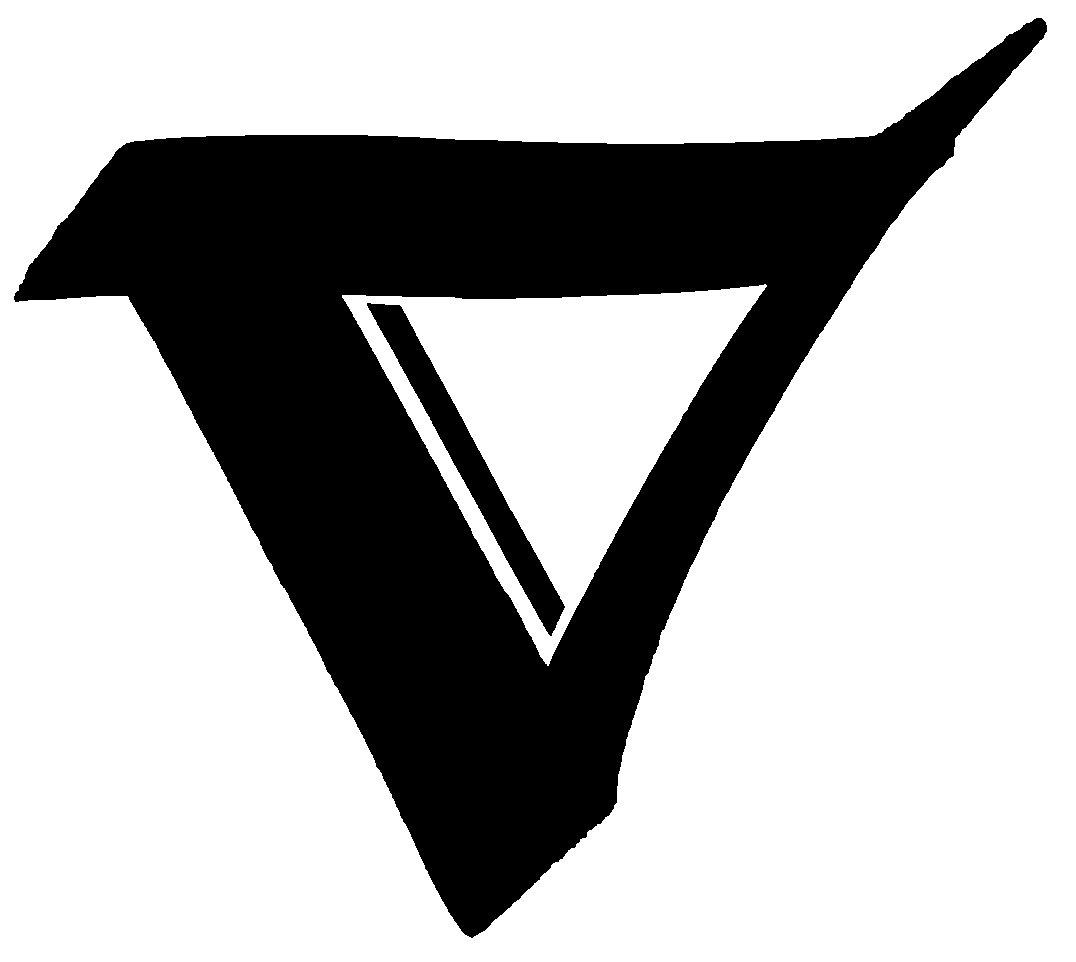 Dag/dato:  ons 21.08Tid: kl 10:15Sted: Realfagbygget: B1-120Saksnr.	Sak                                                                        						Ansvarlig0	Runde Rundt Tastaturet								AlleSilje:For en morsom uke det har vært. Til tross for en uke med litt sykdom og sånn halvgod dagsform så har hevet meg med på stort sett alt i fadderperioden slik en ivrig bestefadder skal gjøre. Jeg stod også faddervakt for Nabla på torsdag i byen, veldig givende. Det har også vært mye jobb med styrestuff denne uka, og takk gud for at det ikke har vært noe skole. Jeg og Anders er nå ferdige med å delta på alle infomøtene for internasjonal seksjon, og det viser seg at vi har fått et par stk internasjonale studenter med på noe av det vi gjør i Nabla. Jeg hadde også fadderbarn hjemme hos meg på TilBohrs på søndag, det var superkos <3  supergira på enda en uka med fadderperiode!Anders:Første uke i fadderperioden er over, og ting går bra. Denne uken har primært gått til administrasjon av invitasjoner, internasjonale studenter, og fadderopplegg. Denne uken begynner vi ordentlig på fagene, som blir veldig gøy. Gleder meg til immballperioden!Magnus: En stressende uke er avsluttet og en ny uke med forelesninger er på vei. Det føles som om fadderopplegget roer seg litt nå, men da kommer forelesninger og skapmailer snikende. I tillegg er det et opptak som også er rett rundt hjørnet. Det går slag i slag og jeg gleder meg til å bli ferdig med fadderperioden nå egnt selvom det bare er sjarmøretappen igjen. Gleder meg til immball og alle de nye fagene selvom jeg ikke har så mye overskudd nå. Frederick: Shit pomfritt, styremøte allerede? Siden sist har det gått veldig mye tid til fadderperioden og til valgkamp. Det var visstnok litt krise på Heimdal i dag, som er derfor jeg ikke fikk til å møte fysisk i dag. Menmen, jeg har i hvertfall kost meg masse på L2L, der vår gruppe spilte Mario Kart mot fadderbarna! Jeg var også kort innom to infomøter for internasjonale studenter (IE- og NV-fakultetet), chille med mange av dere på Bar-til-bar, og hjulpet BN litt med overskudd og regnskap. Ellers mega credz til alle andre i styret som har stått på med den store arbeidsmengden som har kommet i det siste! Veronica:Den fadderperioden her har gitt meg et alvorlig tilfelle av FOMO. Utrolig bra gjennomført, virker som folk har kost seg masse og at både bestefaddere og faddere har vært aktive, og så gøy at førsteklassingene allerede tar i bruk kontoret! Selv har jeg vært i Praha og nå i Sveits, men har jo greid å snike inn litt komitéarbeid. Har prøvd å planlegge semesteret for Educom, og laget en outline for hva som må gjøres. Nå står både motivasjonsforedrag og python/latex-kurs for førsteklassingene for tur, og jeg gleder meg til å komme ordentlig i gang med planleggingen, og ikke minst til å møte førsteklassingene!Martin:Oida, dette var litt i seneste laget. Fadderperioden har vært fantastisk morsom, det er tydelig at vi har godt et godt utvalg av ungdom denne gangen også. I BN-land er det nå opptaket som gjelder. Vi hadde nettop det første møte, og vi er godt i gang med å planlegge. Det er virkelig få medlemmer igjen i BN, jeg ender opp som eneste tredjeklassingen igjen. Da er det fantastisk at de som er med er så ivrige som de er!Nora:Har hatt møte med Immballteamet denne uka. Det er i hovedsak dette jeg har hatt fokus på. Programmet er spikret, styrevors er i planlegging og underholdning begynner å bli klart. Dette blir veldig bra! De andre temaene har også begynt å avholde møter, noe jeg har fulgt opp. Har begynt å tenke litt på opptaket og prøve å finne ut hvor mange i Arrkom som fortsetter, og hvem som går ut. Videre har jeg deltatt på en del i fadderperioden, noe som har vært veldig gøy. Kulturfestivalen ble en suksess! Ida: For en fantastisk fadderperiode vi har hatt så langt! Masse creds til Magnus og resten av fadderkom for alt dere har fått til og ordnet for oss faddere og fadderbarna. Kjenner jeg er litt sliten allerede da det har blitt litt for mye festing de siste dagene, men når man har en engasjert og gira faddergruppe så må man nesten bare henge på. 
Vi i kjellerstyret har allerede rukket å ha vårt første møte hvor vi fikk planlagt siste del til rebusløpet og bar-til-bar som vi har vært med på. Både rebusløp og bar-til-bar ble en suksess! Vi gjorde noe litt annet i år enn det kjellerstyret har gjort før, og det fungerte heldigvis veldig bra. Vi fikk også planlagt en del arrangementer som vi skal ha i løpet av høsten og det ser ut som om vi skal ha mye kjelleråpent, så her er det bare å glede seg til blant annet full før barne-TV, beerpong-turnering og kjellerstyrets alumnifest. 
Jeg har allerede rukket å ha tre vakter på kjelleren og har derfor møtt masse forskjellige fadderbarn fra ulike grupper. På lørdag arrangerte jeg for første gang et edruarrangement med spill og chill, og det virket som de som kom koste seg masse, så dette frister til gjentagelse. Nå som vi er i gang med forelesninger igjen ser jeg frem til å komme tilbake til hverdagen. Det blir godt etter mengder fyll, fanterier og litt for mye hurtigpizza. Knut Andre: 
Halvannen uke av fadderperioden er nå over, og må bare gi all ære til fadderkom! Fadderperioden har virkelig levert selv for en aldrende tredjeklassing og bestefadder, og jeg har inntrykk av at førsteklasse har blitt godt tatt imot på studiet og i linjeforeningen. Denne uken kom riktignok hverdagen tilbake, og disse to dagene har vært fylt med forelesninger og websjefarbeid. Kullgrupper og -epostlister har blitt opprettet for førsteklasse og de internasjonale studentene, billettsystemet med QR-koder har blitt ferdigstilt, også har det vært en del styring med bokskap. Vi (webkom) oppdaget en feil på skapsiden som skapte litt rot i registreringene som må ryddes opp i manuelt, noe som fort blir litt mye styr. Heldigvis er feilen fikset nå, og administreringen av skapene bør bli vesentlig enklere til neste år. Krysser fingrene for at resten av fadderperioden vil gå som smurt, og ser nå fram til å ta fatt på det nye semesteret.Andreas: Jaggu dæven steike, fadderuke, fest, fyll og fanteri er stort sett det som har skjedd siden sist! Supergøy å være fadder for slik flott oppegående ungdom, og de har virkelig gitt bånn Gauss hele uka! Stas å arrangere post på rebusløpet, der redaksjonen stilte med side-3-integralløp, der nesten halvparten av gruppene klarte et side-3-integral! Organisering av septemberutgaven er i gang, og jeg regner med at det blir en hektisk periode fremover nå - akkurat som jeg liker det!1              Godkjenning av dagsorden                                  					Alle2	Ris og ros									Alle3	Orienteringssaker									AlleInnføring av Nei-er-Nei plakat							Silje	Styret ønsker å laminere Nei-er-Nei plakaten og ta den i bruk på arrangementer. Avviksskjema									SiljeFor øyeblikket er det Anders, Silje og Magnus som har tilgang. I etterkant av fadderperioden vil vi diskutere om dette skal endres. 4	Saker										AlleHR-forum presentasjon								NinaGamle leder og nå leder for velferdstinget, Nina, holdt en kort presentasjon om HR-forumet. Styret har taushetsplikt som organ, men det vil også innføres et alternativ ved varsling, så man kan varsle til PostKom i steden for Styret. Det finnes også en ressursbank som skal legges ut på nabla.no.Attester 										PostKomI nyere tider har det ikke vært attester for arbeid i linjeforeningen, men det eksisterer en mal i indesign fra tidligere styrer.Gallastillinger									AndreasStyret ønsker å gå gjennom gallastillinger i løpet av høsten og evaluere hvilke roller i Nabla som bør ha gallastilling.Nye kontortider									AndersStyret har kontortider mandager og tirsdager 12:00 - 14:00Salg av bøkene på kontoret								AndersBøker fra kontoret selges på kontortid på mandagen. Pengene går til oppstart av Kontorkom. Ent3r vil låne lavvoen								AndersNora vil se på pris for utleie av Arrkom sitt utstyr. Ent3r får låne denne gang og har ansvar for at ingenting blir ødelagt. Klovneløpet									AndersTorsdag 5.september er det Klovneløpet informasjonen er videreformidlet til Løpeklubben.Utbetaling fra teknologiporten							MartinBN har ikke mottatt betaling fra teknologiporten og holder derfor tilbake utbetalingen til de som har vært på ekskursjon. Det ytres et ønske om å flytte utbetalingen til neste års ekskursjon, det vil diskuteres videre når økonomiansvarlig er tilstede. 5	Forslag til Forslagskassen								AlleIngen forslag denne ukenx. 	Eventuelt									AlleIdeer til å senke terskelen for æres/hederskomponent-nominasjon				SiljeIngen nominasjoner så langt, vi må oppfordre eldre kull til å nominere, PostKom er på saken. 			xx          	Fremover                                          	                 					Alle		Innspurt fadderperiodenxxx	Kritikk av møtet                                                   						Alle